KLASA: 112-02/21-01/06URBROJ: 251-125-01-21-1 ZAGREB, 12. ožujka 2021.Na temelju članka 107. Zakona o odgoju i obrazovanju u osnovnoj i srednjoj školi ("Narodne novine" broj 87./08, 86/09, 92/10, 105/10, 90/11, 5/12, 16/12, 86/12, 126/12, 94/13, 152/14, 07/17, 68/18 ,98/19 i 64/20), Pravilnika o odgovarajućoj vrsti obrazovanja učitelja i stručnih suradnika u osnovnoj školi (NN broj: 6/2019), Pravilnika o izmjenama i dopunama pravilnika o odgovarajućoj vrsti obrazovanja učitelja i stručnih suradnika u osnovnoj školi (NN broj: 75/2020) i Pravilnika o načinu i postupku zapošljavanja u Osnovnoj školi Ksavera Šandora Gjalskoga, ravnatelj Osnovne škole Ksavera Šandora Gjalskoga, Mlinarska cesta 35, 10 000 Zagreb raspisujeNATJEČAJ za popunu radnog mjesta1. Učitelj/ica Povijesti1 izvršitelj ( m/ž) na neodređeno, nepuno radno vrijeme (32 sati tjedno) Probni rad u trajanju od 3 mjeseca.Radno iskustvo nije važnoUvjeti:Uz opće uvjete za zasnivanje radnog odnosa sukladno općim propisima o radu, kandidati moraju ispunjavati i posebne uvjete sukladno Zakonu o odgoju i obrazovanju u osnovnoj i srednjoj školi (NN broj: 87/08, 86/09, 92/10, 105/10, 90/11, 5/12, 16/12, 86/12 126/12, 94/13, 152/14,07/17, 68/18, 98/19 i 64/20 ), Pravilnika o odgovarajućoj vrsti obrazovanja učitelja i stručnih suradnika u osnovnoj školi ( NN broj: 6/2019) i Pravilnika o izmjenama i dopunama pravilnika o odgovarajućoj vrsti obrazovanja učitelja i stručnih suradnika u osnovnoj školi (NN broj: 75/2020) Vlastoručno potpisana prijava mora sadržavati:-osobno ime-adresu stanovanja-kontakt ( broj mobitela ili telefona, e-mail adresu)-naziv radnog mjesta na koje se prijavljujeUz vlastoručno potpisanu prijavu na natječaj kandidati trebaju priložiti: -životopis,-diplomu odnosno dokaz o stručnoj spremi-dokaz o državljanstvu (domovnicu ili elektronički zapis iz knjige državljana ) -uvjerenje da nije pod istragom i da se protiv kandidata ne vodi kazneni postupak glede zapreka za zasnivanje radnog odnosa iz članka 106. Zakona -ne starije od dana raspisivanja natječaja -elektronički zapis ili potvrdu o podacima evidentiranim u matičnoj evidenciji Hrvatskog zavoda za mirovinsko osiguranje -privolu za obradu osobnih podataka dostupnu na mrežnim stranicama školehttp://os-ksdjalskog-zg.skole.hr/upload/os-ksdjalskog-zg/images/static3/1817/attachment/Izjava_o_davanju_privole_za_obradu_osobnih_podataka.pdfKandidat koji se poziva na pravo prednosti pri zapošljavanju prema posebnom zakonu, dužan je u prijavi na natječaj pozvati se na to pravo i uz gore navedene dokaze priložiti i dokaz o ostvarivanju prava prednosti na koje se poziva, a prednost u odnosu na ostale kandidate ostvaruje samo pod jednakim uvjetima.Kandidat koji se poziva na pravo prednosti pri zapošljavanju prema članku 102. stavku 1.- 3. Zakona o hrvatskim braniteljima iz Domovinskog rata i članovima njihovih obitelji („Narodne novine", br. 121/17, 98/19) pored dokaza o ispunjenju traženih uvjeta iz natječaja dužan je uz prijavu priložiti i sve potrebne dokaze potrebne za ostvarivanje prava prednosti pri zapošljavanju dostupne na poveznici Ministarstva hrvatskih branitelja:https://branitelii.qov.hr/UserDocslmaqes/NG/12%20Prosinac/Zapo%C5%A1liavanie/POPIS%20DOKA ZA%20ZA%20OSTVARIVANJE%20PRAVA%20PRI%20ZAPQ%C5%A0LJAVANJU.pdfKandidat koji je stekao inozemnu obrazovnu kvalifikaciju dužan je u prijavi na natječaj priložiti rješenje Agencije za znanost i visoko obrazovanje o stručnom priznavanju inozemne visokoškolske kvalifikacije u skladu sa Zakonom o priznavanju inozemnih obrazovnih kvalifikacija ( NN, br. 153/03., 198/03., 138/06., 45/11) te u skladu sa Zakonom o reguliranim profesijama i priznavanju inozemnih stručnih kvalifikacija ( NN, br.82/15, 70/19., 47/20 ) rješenje Ministarstva znanosti i obrazovanja o priznavanju inozemne stručne kvalifikacije radi pristupa reguliranoj profesiji.Za prijavu na posao kandidati mogu dostaviti preslike dokumenata (nije potrebno dostavljati originale niti ovjerene preslike).Kandidatom prijavljenim na natječaj smatrat će se samo osoba koja podnese pravodobnu i potpunu prijavu te ispunjava formalne uvjete iz natječaja. Nepotpune i nepravodobne prijave neće se razmatrati kao ni prijave poslane e-poštom.Kandidate koji su pravodobno dostavili potpunu prijavu sa svim prilozima i koji ispunjavaju uvjete natječaja Povjerenstvo za vrednovanje kandidata će pozvati na procjenu odnosno testiranje najmanje              5 (pet) dana prije održavanja testiranja.U pozivu će biti naveden način procjene odnosno testiranja kandidata, vrijeme i mjesto održavanja, područje i oblik provjere te vrijeme trajanja provjere odnosno procjene kandidata.Poziv će biti objavljen na mrežnim stranicama Osnovne škole Ksavera Šandora Gjalskoga                         http://os-ksdjalskog-zg.skole.hr/ zajedno s listom kandidata prijavljenih na natječaj koji zadovoljavaju uvjete natječaja.Kandidati se neće posebno pozivati te ukoliko se kandidati ne pojave na vrednovanju i procjeni kandidata, smatrat će se da su odustali od prijave na natječaj. Svi kandidati dužni su na testiranju sa sobom imati odgovarajuću identifikacijsku ispravu (važeću osobnu iskaznicu, putovnicu ili vozačku dozvolu).Na natječaj se mogu javiti osobe oba spola.O rezultatima natječaja kandidati će biti obaviješteni u zakonskom roku na mrežnoj stranici škole http://os-ksdialskoq-zq.skole.hr/Rok za podnošenje prijava je 8 dana od dana objave natječaja na mrežnim stranicama i oglasnoj ploči Hrvatskog zavoda za zapošljavanje te mrežnim stranicama i oglasnoj ploči Škole                                                     ( 12. 3. 2021.- 22. 3. 2021.).Prijave s potrebnim dokumentima šalju se na adresu Osnovna škola Ksavera Šandora Gjalskoga,Mlinarska cesta 35, PP 822, 10 000 Zagreb, isključivo poštom, obavezno s naznakom „ NE OTVARAJ- NATJEČAJ  UČITELJ/ICA POVIJESTI".RAVNATELJMario Keča, prof.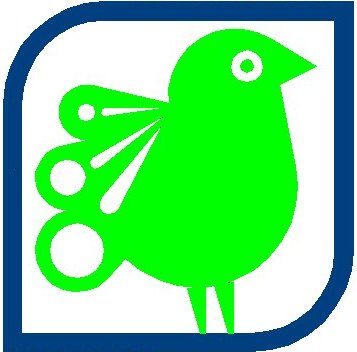 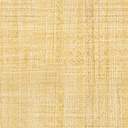 OSNOVNA ŠKOLAKSAVERA ŠANDORA GJALSKOGAMlinarska cesta 35, ZagrebTel/fax: 01 46 66 121, e-pošta: skola@os-ksdjalskog-zg.skole.hr